התקן המיקרוביאלי למי השתייה הוא אפס חיידקים מסוג קוליפורם ב-100 מ"ל מי דגימה. נמצא כי כל הערכים תקינים וניתן לדווח על 100% ביצוע דיגום על פי התכנית המאושרת על ידי משרד הבריאות.על פי תקנות מי השתייה, טווח הכלור הנותר החופשי,  0.1-0.5 מג"ל. הערכים המוצגים תקינים.רמת העכירות המקסימלית המותרת היא 1 יע"ן. כל הממצאים תקינים.פלואוריד - החל מאוגוסט 2014 בוטלה חובת תוספת הפלואוריד למי שתיה.  ממצאי הדיגום מעידים על ריכוזו הטבעי במים המסופקים לצרכנים.  דווח כי ריכוזו 470 מקג"ל.מתכות רשת - דיגום המשקף את איכות הצנרת. דיגום זה נידרש במערכת האספקה בתדירות של אחת ל- 3 שנים.  לא תוכנן ולא בוצע בשנה הנוכחית.THM - פרמטר המייצג תוצר לוואי של חיטוי שהתקן שלו במי השתייה הוא 100 מקג"ל.  תכנון דיגום בתקופת הקיץ.תאגיד התנור פועל בשקיפות מלאה ומפרסם כל רבעון את איכות המים המסופקים.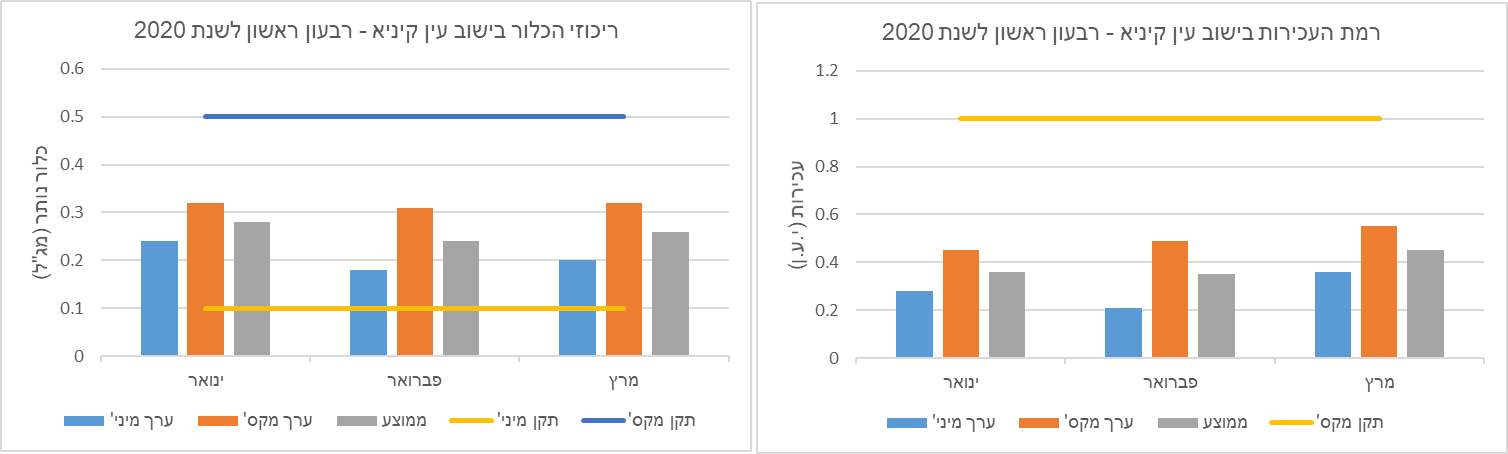 בברכה,אינג' לואיס בלכרמהנדס התאגיד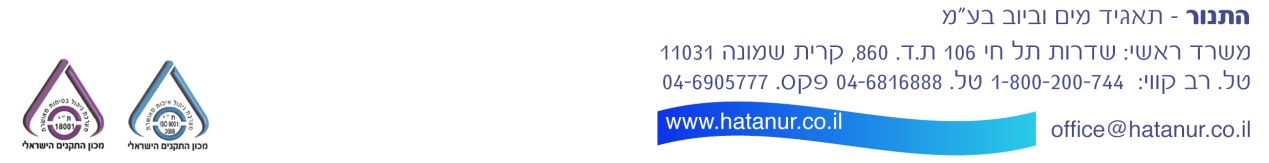 יישובקבוצת בדיקהסוג נקודהמס' דגימות מתוכנןמס' דגימות שבוצעאחוז ביצוע הדיגוםמס' דגימות תקינותאחוז חריגהעין קיניאשגרתיתרשת1515100%150%פלואורידרשת11100%ריכוז הפלואוריד הטבעי במים נמוך מהמומלץריכוז הפלואוריד הטבעי במים נמוך מהמומלץ